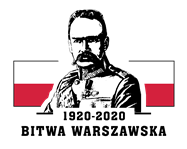        Świdwin 12.08.2020 r.Dotyczy: postępowania RG/30/2020 dostawa sprzętu sportowego dla Mirosławca.Zamawiający informuje, że w dniu 12.08.2020 r. wpłynął wniosek z pytaniem 
od Wykonawcy w brzmieniu:Pytanie:Proszę o informację czy dopuszczacie Państwo zamiast rozmiaru 10mm maty grubość 15mm lub 20mm?Odpowiedź:Zamawiający nie wyraża zgody na inny rozmiar niż wskazany w ogłoszeniu o zamiarze udzielenia zamówienia.                                                                            DOWÓDCA   21 BAZY LOTNICTWA TAKTYCZNEGOz upoważnienia     KIEROWNIK SEKCJI ZAMÓWIEŃPUBLICZNYCH/-/   Karolina JACKIEWICZAgata Wietrak (261 533 509) 12.08.2020r. 